Игры на формирование грамматического строя речи- Игра «Кузовок»
Цель – образовывать уменьшительно – ласкательные наименования; соотносить действие с его названием.
Дети садятся в круг. По считалке выбирается тот, кто начнёт игру. Ему даётся в руки корзинка. Он держит её, а дети в это время говорят слова: -Вот тебе кузовок,
-Клади в него, что на –ок.
-Обмолвишься – отдашь залог.Ребёнок отвечает: «Я положу в кузовок …и называет нужное слово (замок, сучок, коробок, сапожок, башмачок, чулок, утюжок, воротничок, сахарок, мешок, листок, лепесток, колобок, колпачок, гребешок и т.д.) Так происходит, пока все дети не подержат кузовок. Тот, кто ошибается, кладёт в корзину залог. После того, как все дети приняли участие, разыгрываются залоги: корзинка накрывается платком, а кто-нибудь из детей вынимает залоги по одному, предварительно спрашивая: «Чей залог выну, что тому делать?» Дети под руководством учителя назначают каждому залогу выкуп – какое-то задание (назвать слово с каким-то звуком, рассказать скороговорку, разделить слово на слоги и т.д.)Игры на обогащение словарного запаса.- Игра «Наоборот».
Цель – упражнение в подборе антонимов (слов – неприятелей).
Учитель говорит, что к нам пришёл в гости ослик. Он очень хороший, но вот в чём вся беда: он очень любит всё делать наоборот. Мама – ослица с ним совсем замучилась. Стала она думать, как же сделать его менее упрямым. Думала, думала, и придумала игру, которую назвала «Наоборот». Стали мама-ослица и ослик играть в эту игру и ослик стал не такой упрямый. Почему? Да потому что всё его упрямство во время игры уходило и больше не возвращалось. Он и вас решил научить этой игре. Далее учитель играет с детьми в игру «Наоборот»: кидает ребёнку мяч и называет слово, а ребёнок, поймавший мяч, должен сказать антоним этому слову (высокий – низкий) и бросить мяч учителю.
Ещё при работе со словами – антонимами можно использовать  стихотворение Д.Чиарди- «Прощальная игра» -Нам с тобой пришёл черёд
-Сыграть в игру «Наоборот».
-Скажу я слово «высоко», а ты ответишь … («низко»). 
-Скажу я слово «далеко», а ты ответишь … («близко»).
-Скажу я слово «потолок», а ты ответишь («пол»).
-Скажу я слово «потерял», а скажешь ты («нашёл»)!
-Скажу тебе я слово «трус», ответишь ты … («храбрец»).
-Теперь «начало» я скажу – ну, отвечай, … («конец»).Игры на развитие связной речи.- Игра «Пойми меня».
Цель – развитие умения составить короткий рассказ по картинке, используя разные характеристики предмета.
Учитель показывает детям красивую коробочку и говорит, что эта коробочка не простая, а волшебная. В ней приготовлены для детей разные подарки. Получить подарок может только тот, кто умеет хранить секреты. Что это значит? (Это значит, не рассказывать раньше времени). Дальше учитель объясняет, что, когда он подойдёт к кому-то, то этот ученик должен закрыть глаза и, не глядя, вытянуть из коробочки картинку, посмотреть на неё, но никому не показывать и не говорить, что на ней. Это нужно сохранить в секрете. После того, как все дети вытянут себе по – одной картинке, учитель спрашивает детей, хочется ли им узнав, кому что досталось? Дети отвечают, что да. Тогда учитель говорит, что показывать подарки нельзя, но про них можно рассказать. Но слово-подарок тоже называть нельзя. Потом учитель рассказывает про свой подарок, показывая детям, как это нужно делать правильно, а дети угадывают, что досталось учителю. После этого дети рассказывают про свои подарки по-очереди и, когда подарок угадан, открывают свою картинку. Лучше эту игру проводить сидя на ковре в кругу.Яблочная эстафетаКоличество играющих: 1-6 человекИнвентарь: яблоки, спички.◈ Игрокам вручают по яблоку, утыканному одинаковым количеством спичек, головками наружу. Попросите детей вытаскивать по очереди спичку и называть эпитеты к слову «яблоко» (румяное, наливное, золотое и т. д.).◈ Можно вспоминать сказки, где говорится о яблоках, читать стихи, вспоминать загадки, пословицы и т. д.Часть и целоеКоличество играющих: 2-6 человекИнвентарь: мячВариант 1◈ Ведущий становится перед играющими, в руках у него мяч. Он бросает мяч любому участнику игры и называет при этом деталь какого-либо предмета.◈ Тот, кому брошен мяч, должен поймать его и сейчас же назвать предмет, к которому относится деталь, названная ведущим. Например: крыло — самолет (или птица), лепесток — цветок, экран — телевизор и т. д.Вариант 2◈ Ведущий, бросая мяч, говорит начальную часть какого-нибудь слова. Участник игры ловит мяч и немедленно заканчивает слово. Например: ра-дость, цве-ток, сказ-ка и т. д.Противоположности◈ Попросите детей называть слова, обратные по значению тем, которые говорите вы (антонимы). Например: кислый — сладкий, большой — маленький и т. д.Говори наоборотКоличество играющих: 1-6 человекИнвентарь: мяч.Выучите с ребенком стихотворение:Скажу я слово «высоко»,А ты ответишь — «низко».Скажу я слово «далеко»,А ты ответишь — «близко».Скажу тебе я слово «трус»,Ответишь ты — «храбрец».Теперь скажу «начало»,А ты скажи — «конец».◈ Предложите поиграть в антонимы. Вы, бросая мяч ребенку, называете слово, а ребенок подбирает к нему другое, противоположное по значению, и кидает мяч вам. Можно использовать следующие пары слов:♦ веселый — грустный♦ быстрый — медленный♦ красивый — безобразный♦ пустой — полный♦ худой — толстый♦ умный — глупый♦ трудолюбивый — ленивый♦ тяжелый — легкий♦ белый — черный♦ твердый — мягкий♦ шершавый — гладкий и т. д.«Что из чего»
Игра на закрепление в речи ребёнка относительных прилагательных и способов их образования.
Мама, бросая мяч ребёнку, говорит: “Сапоги из кожи”, а ребёнок, возвращая мяч, отвечает: “Кожаные”.
Рукавички из меха – меховые.
Таз из меди – медный.
Ваза из хрусталя – хрустальная.
Рукавички из шерсти – шерстяные.
Дом из кирпича – кирпичный.
Сок из свёклы – свекольный.
Темы для игры можно подбирать разнообразные, фантазируйте.Большое значение для развития речи имеет речевое дыхания. Упражнения на развития правильного речевого дыхания мы собрали в следующей статье. Удачи!
Игры с карточкамиБукет
(Выделяем нужный звук в слове.)
Для игры вам необходимо подготовить игровой материал. Вы можете сделать это вместе с вашим ребенком. Понадобятся ножницы, цветная бумага, картон, клей.
Приготовьте аппликации на жестком картоне размером с альбомный лист из цветной бумаги: 
ваза со стеблями, на концы которых прикрепляются головки цветов. На каждую вазу наклейте изображение цветка (ромашки, ландыша, сирени, георгина, жасмина, василька, одуванчика). «Посчитай до 5»
Взрослый предлагает ребенку посчитать, например овощи до 5. Огурец: один огурец, два огурца, три огурца, четыре огурца, пять огурцов. Так можно посчитать все овощи или фрукты.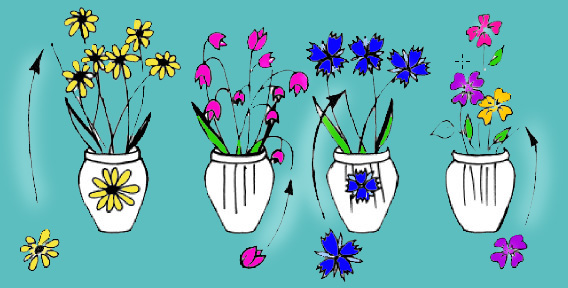 Аппликаций должно быть столько же, сколько приведено названий цветов. Из цветной бумаги вырежьте головки цветов разного цвета, по несколько штук на каждый цвет. Разложите аппликации и головки цветов перед ребенком и объясните ему задание следующим образом: «Сегодня мы будем составлять букеты разного цвета. В вазе, на  которой ромашка, должны стоять цветки такого цвета, в названии которого есть звук [р].В вазе с ландышем должны быть цветы со звуком [л].В вазе с сиренью - цветки со звуком [с]в названии. (Далее называете все заглавные звуки цветов, изображенных на вазах, где соответственно должны стоять цветки с нужным звуком в названии.) На каждый стебель надо прикрепить по одному цветку».
Выполняя задание, ребенок называет цвет, выделяя голосом нужный звук, а вы проверяете правильность ответа. 
Например: «В букете есть красный и розовый цветы, я добавил оранжевый». Ниже приведены цвета со звуками, соответственно такого же цвета необходимо приготовить головки цветов по несколько штук.
С:синий, сиреневый, красный, серый. 
Л:голубой, белый, фиолетовый, зеленый, желтый. 
Р:красный, розовый, оранжевый, сиреневый, серый. 
Пголубой. Жюранжевый, желтый. 
В:розовый, сиреневый, фиолетовый. 
О:розовый, оранжевый, голубой, фиолетовый. Материал подготовила учитель – логопед МАДОУ АР д/с «Сибирячок» Сайдуганова М.П.